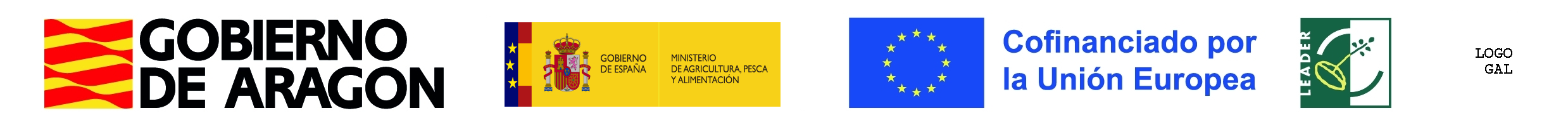 INFORME RELATIVO A LÍMITES DE NÚMERO DE PERSONAS EMPLEADAS Y FACTURACIÓNEmpresa: ........................................................................................................................................Número de expediente: ....................................Título del expediente: ....................................................................................................................Tipo de empresaEmpresa autónomaEmpresa asociadaEmpresa vinculadaDatos para determinar la categoría de empresaAnalizada la información financiera presentada por la empresa:Impuesto sobre sociedades año 20.. de {NOMBRE DE LA EMPRESA}Impuestos sobre sociedades 20.. de {NOMBRE DE LA EMPRESA 2}, de {NOMBRE DE LA EMPRESA 3} y de {NOMBRE DE LA EMPRESA n}.Según el anexo I del Reglamento (UE) 2022/2472 de la Comisión, de 14 de diciembre de 2022, por el que se declaran determinadas categorías de ayuda en los sectores agrícola y forestal y en zonas rurales compatibles con el mercado interior en aplicación de los artículos 107 y 108 del Tratado de Funcionamiento de la Unión Europea., sobre la Definición de pyme, los datos totales de la empresa analizada (según cálculos adjuntos), son los siguientes:Período de referencia: año 20…Con los datos arriba reflejados, la empresa:Siguiendo la metodología del anexo I del Reglamento (UE) 2022/2472 de la Comisión, de 14 de diciembre de 2022, por el que se declaran determinadas categorías de ayuda en los sectores agrícola y forestal y en zonas rurales compatibles con el mercado interior en aplicación de los artículos 107 y 108 del Tratado de Funcionamiento de la Unión Europea y como consecuencia del estudio financiero realizado, derivado de la documentación financiera aportada por la persona beneficiaria, {NOMBRE DE LA EMPRESA} cumple / no cumple los límites de número de empleo y facturación establecidos en la orden de convocatoria.………………, a … de ………. de 202...Modelo 8.3Efectivos (UTA)Volumen de negocio (€)Balance general (€)XX,XXX.XXX.XXX,XXX.XXX.XXX,XXResultadoDescripciónCumple los límitesOcupa a 40 o menos personas y su volumen de negocios anual o su balance general anual no supera los 8 millones de euros.NO cumple los límitesOcupa a más de 40 personas y su volumen de negocios anual o su balance general anual supera los 8 millones de euros.LA PERSONA AUTORA DEL INFORMEREVISADO Y CONFORMELA PERSONA TÉCNICAFdo.: ………………………………………….LA PERSONA RESPONSABLE DE LA GERENCIAFdo.: ………………………………………….